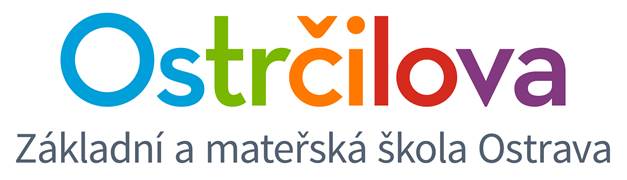 ZPRAVODAJ č. 4Vážení rodiče!										21.10. 2016					Ozývám se vám po delším čase s několika informacemi. 1. Web - prošel úpravou, o které jste již byli informováni. Prosím, začněte jej využívat jako zdroj prvotních informací - zvláště pak aktuality, školní kalendář  a proběhlé akce (fotografie). Budeme rádi, když se s novým webem seznámíte a případně nám dáte zpětnou vazbu (pár z vás se již ozvalo, za což opravdu děkujeme - podněty z vaší strany jsme se do webu snažili aplikovat). Snažili jsme se web zpřehlednit. Snad se nám to podařilo. 2. Charita sv. Alexandra - v říjnu u nás proběhla opravdu milá a zajímavá přednáška s panem Holbou a jeho vodícím psem. Pan Holba, který přednášku zajišťuje, ji dělá zcela zdarma pro charitu. Charita se naopak snaží vydělat peníze jinou cestou. Vyrábějí různé polštářky a plátěné knihy (fotky přikládám v příloze). Cena za kus je 98 Kč (materiál). Máte-li zájem si nějaký výrobek koupit, dejte prosím vědět do konce října svým třídním učitelkám a uděláme objednávku. 3. 26. - 28.10 - podzimní prázdniny (škola není v provozu).4. Změna času – příští neděli 30. 10. 2016 se mění čas. 5. Halloween - v pondělí 31. 10. u nás na 1. stupni proběhne projektové dopoledne Halloween (8.00 - 10:45). Po obědě se bude vyučovat dle rozvrhu. Prosíme, aby děti dorazily v maskách. Žáci 2. stupně se budou normálně učit, ale mají možnost si tento den také v maskách zpestřit.  Kreativitě se meze nekladou. "Halloweenská" zábava bude poté pokračovat i v družině. 6. Vánoční jarmark - u nás proběhne 8. prosince od 14.00 - 17.00 hod. Jste srdečně zváni navštívit školu i s dalšími rodinnými příslušníky. Posléze obdržíte více informací, nicméně v tuto chvíli je zde jedna důležitá záležitost. Můžete doma s dětmi tvořit různé vánoční výrobky,  které pak děti budou během vánočního jarmarku prodávat. Každá třída si prodává své výrobky a peníze, které děti vytěží, patří třídě. Ta si pak sama rozhodne, jak peníze využije. Takže tvořte. 7. Pokud máte doma budoucí prvňáčky, zápis je od letošního školního roku přeložen na duben (den otevřených dveří na březen). Tento termín zápisu je mnohem lepší. 8. Odchod z kroužkůPokud dítě nepůjde z různých důvodů po vyučování do kroužku, prosím, aby mělo na papírku omluvenku (pokud může jít po vyučování samo, prosím zaznamenat). Tu během přestávky předá příslušnému vyučujícímu.Pokud si chcete vyzvednout dítě během kroužku, je třeba předat vyučujícímu propustku (najdete ji na vrátnici v přízemí).  Moc nám všem do budoucna pomůže, když propustky sami vyplníte a jen předáte svému učiteli k podpisu. Předem děkuji za celý pedagogický sbor. Větší děti mohou vyplňovat samy. S pozdravem a díky za celý bilingvní sborMgr. Kateřina Švejdová, M.A.